от 23.08.2018 № ТК/ТА-130Уважаемый Владимир Николаевич!Межгосударственный технический комитет по стандартизации «Алюминий» (МТК 99) в рамках актуализации сведений в Указателе МТК просит обновить информацию в части области деятельности МТК 99 согласно прилагаемой таблице:Председатель МТК 99						          А.И. Тарада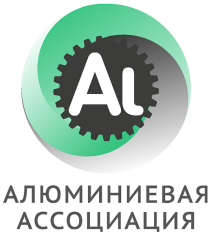 Федеральное агентство по техническому регулированию и метрологии(Росстандарт)Технический комитет по стандартизации ТК 099 «Алюминий»(ТК 099 «Алюминий»)(МТК 099 «Алюминий»)Секретариат: Некоммерческое партнерство «Объединение производителей, поставщиков и потребителей алюминия»(Алюминиевая Ассоциация)109240, г. Москва, Котельническая набережная, д.17, тел.: +7 (499) 157-45-19,+7 (495) 663-04-44, +7 962-921-05-61, +7 916-558-98-56, www.aluminas.ru, tk99@aluminas.ru, АлексИв Tarada <direktcns@mail.ru>, inn29.45@mail.ruОб актуализации Указателя МТКОтветственному секретарю МГС,Директору Бюро по стандартам МГСВ.Н. Чернякуeasc@easc.org.by